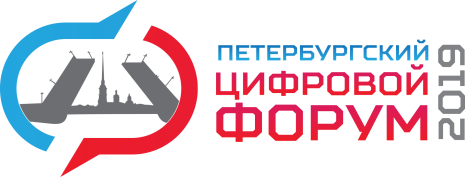 ПРОЕКТВТОРОЙ МЕЖДУНАРОДНЫЙ ФОРУМ
ДЛЯ ПРЕДСТАВИТЕЛЕЙ ВЛАСТИ,
ФИНАНСОВОГО И РЕАЛЬНОГО 
СЕКТОРОВ РОССИЙСКОЙ ЭКОНОМИКИпрограмма секции «Цифровая среда обитания»пленарная дискуссия «Цифровая трансформация территорий. Цифровая Арктика. Прорывные технологии в стратегии развития арктического региона». 29.08.201914-00 – 15-30Павильон № 7 ЛЕНЭКСПО Большой проспект Васильевского острова, 103, Санкт-ПетербургМодератор: Сычев Юрий Федорович, директор Центра морских и полярных исследований Российского государственного гидрометеорологического университета Темы к обсуждению:Цифровые технологии и работа с большими данными для решения вопросов обеспечения жизне- и работоспособности в экстремальных климатических условиях Севера и улучшения качества жизни и условия адаптации человека в арктических условиях. Комплексный подход в изучении и развитии Арктики. Задачи и роль деятельности научно-образовательного центра «Российская Арктика: новые материалы, технологии и методы исследования».Работа Арктического экономического совета по связи и созданию широкополосных каналов связи в Арктике, проект первого трансарктического волоконно-оптического кабеля.Международное сотрудничество в развитии арктической инфраструктуры в области связи.Создание единых международных стандартов регулирования деловой активности в Арктике.Подтвержденные участники:Катиков Сергей Анатольевич, Советник Президента Русского географического общества по международным вопросамВенгер Константин Геннадьевич, заместитель Губернатора Кузбасса (по экономическому развитию) Мушкет Иван Ильич, Проректор по научной работе Российского государственного гидрометеорологического университетаЕсеев Марат Каналбекович, проректор по научно-инновационному развитию заведующий кафедрой фундаментальной и прикладной физики Северного (Арктического) федерального университета имени М. В. Ломоносова имени М.В. Ломоносова (САФУ)  Соболев Александр Андреевич, директор по стратегии и развитию бизнеса ПАО «МегаФон» Юкка-Пекка Йоэнсуу, Исполнительный советник CINIA OY Теро Ваурасте (Tero Vauraste), Заместитель председателя Арктического экономического совета; президент Mariadi Oy